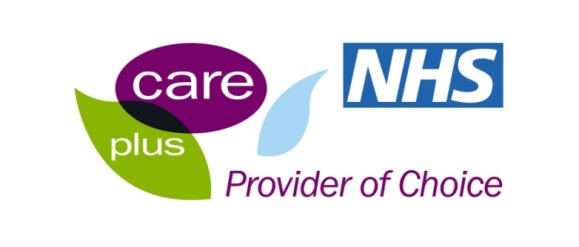  Guidance Notes for Completion and Return:- This form shows information which is held about you in the Electronic Staff Record.  Please check that this information is accurate.  If any of this Information is incorrect please amend in column entitled ‘Amend Information to’.- For any professional registration numbers, if your number is not correct or out of date then please ensure you show a copy of your certificate to your manager.- Please ensure the form is completed and returned by the 30th April 2013.- Once completed, place in a sealed envelope, marked private and confidential and return to your manager, your manager will then return your completed form to HR. Information currently held:Information currently held:Information currently held:Amend information to:Amend information to:Amend information to:Amend information to:Amend information to:Amend information to:Amend information to:Amend information to:Amend information to:Amend information to:Amend information to:Amend information to:Amend information to:Amend information to:Amend information to:Amend information to:Amend information to:Amend information to:Amend information to:Amend information to:Amend information to:Title:DrDrDrDrDrDrDrDrDrDrDrDrDrDrDrDrDrDrDrDrTitle:MissMissMissMissMissMissMissMissMissMissMissMissMissMissMissMissMissMissMissMissTitle:MrMrMrMrMrMrMrMrMrMrMrMrMrMrMrMrMrMrMrMrTitle:MrsMrsMrsMrsMrsMrsMrsMrsMrsMrsMrsMrsMrsMrsMrsMrsMrsMrsMrsMrsTitle:MsMsMsMsMsMsMsMsMsMsMsMsMsMsMsMsMsMsMsMsTitle:Other (Please State)Other (Please State)Other (Please State)Other (Please State)Other (Please State)Other (Please State)Other (Please State)Other (Please State)Other (Please State)Other (Please State)Other (Please State)Other (Please State)Other (Please State)Other (Please State)Other (Please State)Other (Please State)Other (Please State)Other (Please State)Other (Please State)Other (Please State)Full Name:(including middle name)Date of Birth: Maiden name:Preferred Name:Previous Name: Address: Postcode:Home Telephone No:Mobile No:Email AddressMarital Status:Civil PartnershipCivil PartnershipCivil PartnershipCivil PartnershipCivil PartnershipCivil PartnershipCivil PartnershipCivil PartnershipCivil PartnershipCivil PartnershipCivil PartnershipSingleSingleSingleSingleSingleSingleMarital Status:DivorcedDivorcedDivorcedDivorcedDivorcedDivorcedDivorcedDivorcedDivorcedDivorcedDivorcedUnknownUnknownUnknownUnknownUnknownUnknownMarital Status:Legally SeparatedLegally SeparatedLegally SeparatedLegally SeparatedLegally SeparatedLegally SeparatedLegally SeparatedLegally SeparatedLegally SeparatedLegally SeparatedLegally SeparatedWidowedWidowedWidowedWidowedWidowedWidowedMarital Status:MarriedMarriedMarriedMarriedMarriedMarriedMarriedMarriedMarriedMarriedMarriedEmergency Contact Details:Emergency Contact Tel No:Relationship toEmergency Contact:BrotherBrotherBrotherBrotherFriendFriendFriendFriendFriendFriendFriendFriendFriendFriendFriendOther RelativeOther RelativeRelationship toEmergency Contact:Civil PartnerCivil PartnerCivil PartnerCivil PartnerMotherMotherMotherMotherMotherMotherMotherMotherMotherMotherMotherPartnerPartnerRelationship toEmergency Contact:DaughterDaughterDaughterDaughterNephewNephewNephewNephewNephewNephewNephewNephewNephewNephewNephewSisterSisterRelationship toEmergency Contact:EmergencyEmergencyEmergencyEmergencyNext of KinNext of KinNext of KinNext of KinNext of KinNext of KinNext of KinNext of KinNext of KinNext of KinNext of KinSonSonRelationship toEmergency Contact:FatherFatherFatherFatherNieceNieceNieceNieceNieceNieceNieceNieceNieceNieceNieceSpouseSpouseEthnic Origin:White British/Mixed BritishWhite British/Mixed BritishWhite British/Mixed BritishWhite British/Mixed BritishWhite British/Mixed BritishWhite British/Mixed BritishAsian Pakistani/British Pakistani Asian Pakistani/British Pakistani Asian Pakistani/British Pakistani Asian Pakistani/British Pakistani Asian Pakistani/British Pakistani Asian Pakistani/British Pakistani Asian Pakistani/British Pakistani Asian Pakistani/British Pakistani Asian Pakistani/British Pakistani Asian Pakistani/British Pakistani Asian Pakistani/British Pakistani Asian Pakistani/British Pakistani Ethnic Origin:Mixed White/Black CaribbeanMixed White/Black CaribbeanMixed White/Black CaribbeanMixed White/Black CaribbeanMixed White/Black CaribbeanMixed White/Black CaribbeanAsian Bangladeshi/British BangladeshiAsian Bangladeshi/British BangladeshiAsian Bangladeshi/British BangladeshiAsian Bangladeshi/British BangladeshiAsian Bangladeshi/British BangladeshiAsian Bangladeshi/British BangladeshiAsian Bangladeshi/British BangladeshiAsian Bangladeshi/British BangladeshiAsian Bangladeshi/British BangladeshiAsian Bangladeshi/British BangladeshiAsian Bangladeshi/British BangladeshiAsian Bangladeshi/British BangladeshiEthnic Origin:White IrishWhite IrishWhite IrishWhite IrishWhite IrishWhite IrishAsian OtherAsian OtherAsian OtherAsian OtherAsian OtherAsian OtherAsian OtherAsian OtherAsian OtherAsian OtherAsian OtherAsian OtherEthnic Origin:White OtherWhite OtherWhite OtherWhite OtherWhite OtherWhite OtherBlack CaribbeanBlack CaribbeanBlack CaribbeanBlack CaribbeanBlack CaribbeanBlack CaribbeanBlack CaribbeanBlack CaribbeanBlack CaribbeanBlack CaribbeanBlack CaribbeanBlack CaribbeanEthnic Origin:Mixed White/Black AfricanMixed White/Black AfricanMixed White/Black AfricanMixed White/Black AfricanMixed White/Black AfricanMixed White/Black AfricanBlack AfricanBlack AfricanBlack AfricanBlack AfricanBlack AfricanBlack AfricanBlack AfricanBlack AfricanBlack AfricanBlack AfricanBlack AfricanBlack AfricanEthnic Origin:Mixed White/AsianMixed White/AsianMixed White/AsianMixed White/AsianMixed White/AsianMixed White/AsianBlack OtherBlack OtherBlack OtherBlack OtherBlack OtherBlack OtherBlack OtherBlack OtherBlack OtherBlack OtherBlack OtherBlack OtherEthnic Origin:Mixed OtherMixed OtherMixed OtherMixed OtherMixed OtherMixed OtherChineseChineseChineseChineseChineseChineseChineseChineseChineseChineseChineseChineseEthnic Origin:Asian Indian/British IndianAsian Indian/British IndianAsian Indian/British IndianAsian Indian/British IndianAsian Indian/British IndianAsian Indian/British IndianOther Stated OriginOther Stated OriginOther Stated OriginOther Stated OriginOther Stated OriginOther Stated OriginOther Stated OriginOther Stated OriginOther Stated OriginOther Stated OriginOther Stated OriginOther Stated OriginCountry of Birth:Nationality:Sexual Orientation:BisexualBisexualBisexualBisexualBisexualBisexualBisexualBisexualBisexualLesbianLesbianLesbianLesbianLesbianLesbianLesbianLesbianLesbianLesbianSexual Orientation:GayGayGayGayGayGayGayGayGayHeterosexualHeterosexualHeterosexualHeterosexualHeterosexualHeterosexualHeterosexualHeterosexualHeterosexualHeterosexualSexual Orientation:I do not wish to disclose my sexual orientationI do not wish to disclose my sexual orientationI do not wish to disclose my sexual orientationI do not wish to disclose my sexual orientationI do not wish to disclose my sexual orientationI do not wish to disclose my sexual orientationI do not wish to disclose my sexual orientationI do not wish to disclose my sexual orientationI do not wish to disclose my sexual orientationI do not wish to disclose my sexual orientationI do not wish to disclose my sexual orientationI do not wish to disclose my sexual orientationI do not wish to disclose my sexual orientationI do not wish to disclose my sexual orientationI do not wish to disclose my sexual orientationI do not wish to disclose my sexual orientationI do not wish to disclose my sexual orientationI do not wish to disclose my sexual orientationI do not wish to disclose my sexual orientationI do not wish to disclose my sexual orientationReligious Belief:AtheismAtheismAtheismAtheismAtheismAtheismAtheismAtheismAtheismAtheismAtheismAtheismAtheismIslamIslamIslamIslamReligious Belief:BuddhismBuddhismBuddhismBuddhismBuddhismBuddhismBuddhismBuddhismBuddhismBuddhismBuddhismBuddhismBuddhismJainismJainismJainismJainismReligious Belief:ChristianityChristianityChristianityChristianityChristianityChristianityChristianityChristianityChristianityChristianityChristianityChristianityChristianityJudaismJudaismJudaismJudaismReligious Belief:HinduismHinduismHinduismHinduismHinduismHinduismHinduismHinduismHinduismHinduismHinduismHinduismHinduismOtherOtherOtherOtherReligious Belief:I do not wish to disclose my religious beliefI do not wish to disclose my religious beliefI do not wish to disclose my religious beliefI do not wish to disclose my religious beliefI do not wish to disclose my religious beliefI do not wish to disclose my religious beliefI do not wish to disclose my religious beliefI do not wish to disclose my religious beliefI do not wish to disclose my religious beliefI do not wish to disclose my religious beliefI do not wish to disclose my religious beliefI do not wish to disclose my religious beliefI do not wish to disclose my religious beliefSikhismSikhismSikhismSikhismDisability:Learning disability/difficultyLearning disability/difficultyLearning disability/difficultyLearning disability/difficultyLearning disability/difficultyLearning disability/difficultyLearning disability/difficultyLearning disability/difficultyLearning disability/difficultyLearning disability/difficultyLearning disability/difficultyOtherOtherOtherOtherOtherDisability:Long-standing illnessLong-standing illnessLong-standing illnessLong-standing illnessLong-standing illnessLong-standing illnessLong-standing illnessLong-standing illnessLong-standing illnessLong-standing illnessLong-standing illnessPhysical ImpairmentPhysical ImpairmentPhysical ImpairmentPhysical ImpairmentPhysical ImpairmentDisability:Mental Health ConditionMental Health ConditionMental Health ConditionMental Health ConditionMental Health ConditionMental Health ConditionMental Health ConditionMental Health ConditionMental Health ConditionMental Health ConditionMental Health ConditionSensory ImpairmentSensory ImpairmentSensory ImpairmentSensory ImpairmentSensory ImpairmentDisability:NoNoNoNoNoNoNoNoNoNoNoYes - unspecifiedYes - unspecifiedYes - unspecifiedYes - unspecifiedYes - unspecifiedDisability:I do not wish to declare my DisabilityI do not wish to declare my DisabilityI do not wish to declare my DisabilityI do not wish to declare my DisabilityI do not wish to declare my DisabilityI do not wish to declare my DisabilityI do not wish to declare my DisabilityI do not wish to declare my DisabilityI do not wish to declare my DisabilityI do not wish to declare my DisabilityI do not wish to declare my DisabilityI do not wish to declare my DisabilityI do not wish to declare my DisabilityI do not wish to declare my DisabilityI do not wish to declare my DisabilityI do not wish to declare my DisabilityI do not wish to declare my DisabilityI do not wish to declare my DisabilityI do not wish to declare my DisabilityRegistration Numbers (if applicable)Registration Numbers (if applicable)Information Currently Held:Information Currently Held:Information Currently Held:Information Currently Held:Information Currently Held:Information Currently Held:Information Currently Held:Information Currently Held:Information Currently Held:Amend information to:Amend information to:Amend information to:Amend information to:Amend information to:Amend information to:Amend information to:Amend information to:Amend information to:Amend information to:Amend information to:Amend information to:Amend information to:Amend information to:Valid From:Valid From:Valid From:Valid From:Valid To:Valid To:Valid To:Valid To:Valid To:Valid From:Valid From:Valid From:Valid From:Valid From:Valid From:Valid From:Valid From:Valid From:Valid From:Valid From:Valid From:Valid To:Valid To:NMCNMCBritish Psychological Society British Psychological Society CIMACIMAGeneral Social Care CouncilGeneral Social Care CouncilHealth Professions Council Health Professions Council Other (please state)Other (please state)DateDateDateDateDateDateDateSignedSignedSignedSignedSignedSignedSignedSignedSignedSignedSignedSignedSignedSignedSignedSignedSignedSigned